   License:   Creative Commons Attribution 4.0       	Georgia Boatman				Peggy Willcuts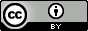 Regional Science Coordinator		Senior STEM Consultant	                                                                                                                      Educational Service District 123   	                          Pacific Northwest National LaboratoryInitial Model:  What’s happening that you can’t see that affects the movement of Eric and the lawn chair as he goes up?  Use diagramming and writing to explain your thinking.Final Model:  What’s happening that you can’t see that affects the movement of Eric and the lawn chair as he goes down?  Use diagramming and writing to explain your thinking.Explanation:Explanation: